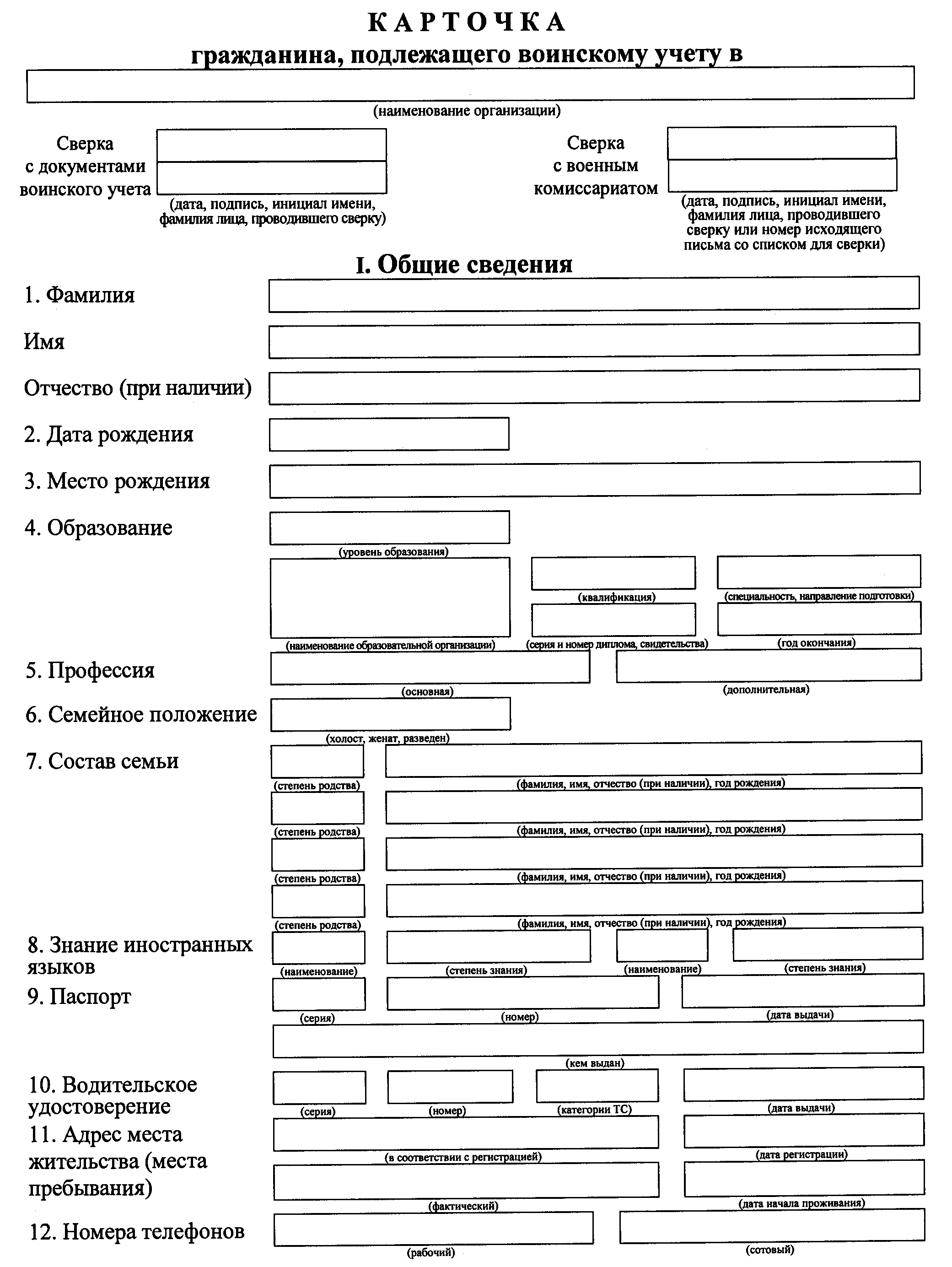 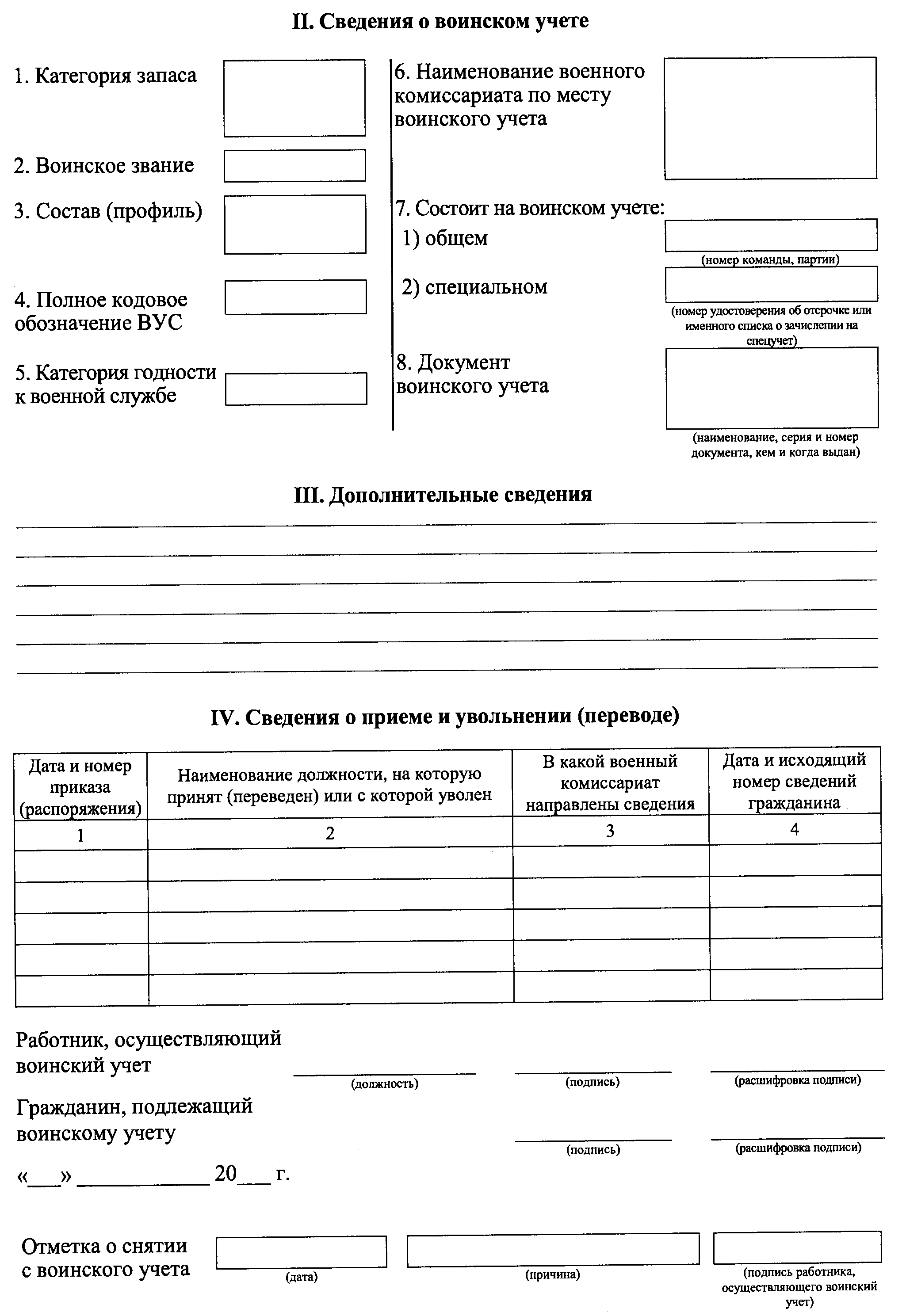 ВК г Рыбинска и р-на